ДОГОВОР ОБ ОКАЗАНИИ ПЛАТНЫХ ОБРАЗОВАТЕЛЬНЫХ УСЛУГ №_______г. Красноярск          «____ » __________________ 20___ г.      Муниципальное автономное образовательное учреждение «Средняя школа № 144» в лице  директора Алексеевой Наталии Алексеевны, действующего на основании приказа Главного управления образования администрации города Красноярска № 44 л/с от 30.01.2017 г., Устава (приказ №71/у от 20.09.2017 г., лицензии на право ведения образовательной деятельности, выданной Службой по контролю в области образования Красноярского края рег. № 8389-л серии 24Л01 № 0001562, выданной  07.12.2015 г и_________________________________________________________________________________________________________________________(фамилия, имя, отчество и статус законного представителя несовершеннолетнего)именуемый в дальнейшем «Заказчик», представляющий интересы «Потребителя»  _________________________________________________________________________________________________________________________                                                                                     (фамилия, имя отчество) в дальнейшем Стороны, заключили в соответствии с Гражданским кодексом Российской Федерации, Федеральным законом от 29.12.2012 № 273-ФЗ «Об образовании в Российской Федерации», Законом Российской Федерации от 07.02.1992 № 2300-1 «О защите прав потребителей», настоящий договор о нижеследующем:1. Предмет договора.  1.1. В рамках настоящего договора Исполнителем оказывается образовательная услуга в отношении ребёнка __________________________________________________ (фамилия, имя, отчество, года рождения), именуемого в дальнейшем «Потребитель». Исполнитель предоставляет, а Заказчик оплачивает платные образовательные услуги по дополнительной общеобразовательной  программе   ______________________________________________________________________(далее по тексту – образовательная программа) в количестве и сроки предусмотренные п.1.2. настоящего Договора.1.2. Срок освоения дополнительной общеразвивающей образовательной программы в соответствии с учебным планом составляет ______ академических часа Форма освоения дополнительной общеразвивающей образовательной программы очная, групповая / индивидуальная.Период освоения дополнительной общеразвивающей образовательной программы _______________________________1.3   . Время проведения занятий с обучающимся определяет расписание занятий, утвержденное исполнителем.1.4.  Местом оказания услуг в рамках настоящего Договора является МАОУ  «Средняя школа № 144»,  расположенное по адресу: г. Красноярск, ул. 40 лет Победы 24, в учебных классах, свободных от образовательного процесса, в соответствии с расписанием занятий.2. Обязанности исполнителя.  Исполнитель обязан:   2.1..Зачислить Заказчика, выполнившего установленные Уставом Исполнителя условия приема, в МАОУ СШ № 144 на платную    дополнительную общеобразовательную программу.   2.2.Организовать   и  обеспечить   надлежащее   исполнение   услуг, предусмотренных  в  п.  1.1  настоящего  Договора. Образовательные  услуги оказываются в соответствии с учебным планом, годовым календарным учебным графиком и расписанием занятий.  2.3. Обеспечить для проведения занятий помещения, соответствующие санитарным и гигиеническим требованиям, а также оснащение, соответствующее обязательным нормам и правилам, предъявляемым к образовательному процессу 2.4. Лицам, успешно освоившим дополнительную общеразвивающую программу и успешно прошедшим промежуточную аттестацию, выдать документ об усвоении программы. (приложение 1)2.5. Выдать Заказчику документ об освоении тех или иных компонентов образовательной программы в случае его отчисления из образовательной организации до завершения им обучения.(приложение 2)2.6. Сохранить место за обучающимся  в случае его болезн и, лечения, карантина, каникул и в других случаях пропуска занятий по уважительным причинам и при предъявлении соответствующих документов.2.7. Уведомить Заказчика о нецелесообразности оказания ему образовательных услуг в объеме, предусмотренном п. 1.2 настоящего Договора, вследствие его индивидуальных особенностей, делающих невозможным или педагогически нецелесообразным оказание данных услуг.2.8 Уведомить Заказчика, о пропуске занятий Потребителем, без предварительного предупреждения. 2.9. Своевременно доводить до Заказчика/ Потребителя информацию, касающуюся условий получения платных образовательных услуг.2.10. Во время оказания услуг проявлять уважение к личности обучающего, оберегать его от всех форм физического и психологического насилия, обеспечить условия укрепления нравственного, физического и психологического здоровья, эмоционального благополучия обучающегося с учетом его индивидуальных особенностей. 3. Обязанности заказчика.Заказчик обязан:     3.1. Своевременно и в полном объеме  вносить плату за предоставленные услуги, указанную в п. 6.2. настоящего Договора.   3.2. Предоставлять Исполнителю данные, необходимые для подписания настоящего Договора.   3.3. Незамедлительно сообщать руководителю Исполнителя об изменении контактного телефона и места жительства.     3.4. Своевременно извещать Исполнителя о невозможности по уважительным причинам выполнить условия настоящего Договора.    3.5. Обеспечивать посещение Потребителем занятий согласно учебному расписанию.    3.6. Извещать Исполнителя об уважительных причинах отсутствия обучающегося (потребителя) на занятиях.     3.7. По просьбе Исполнителя приходить для беседы при наличии претензий Исполнителя к поведению обучающегося или его отношению к получению дополнительных образовательных услуг.     3.8. Проявлять уважение к педагогам, администрации и техническому персоналу Исполнителя.     3.9. Возмещать ущерб, причиненный  Потребителем  имуществу Исполнителя в соответствии с законодательством Российской Федерации.     3.10. Обеспечивать Потребителя за свой счет предметами, необходимыми для надлежащего исполнения Исполнителем обязательств по оказанию дополнительных образовательных услуг.     3.11. В случае выявления заболевания Потребителя (по заключению учреждений здравоохранения либо медицинскою персонала Исполнителя) освободить Потребителя от занятий и принять меры по его выздоровлению.4. Обязанности Потребителя.      Потребитель обязан:      4.1. Посещать занятия, указанные в учебном расписании.      4.2. Выполнять задания по подготовке к занятиям.     4.3. Соблюдать учебную дисциплину и общепринятые нормы поведения, в частности, проявлять уважение к педагогам, администрации и техническому персоналу Исполнителя и другим обучающимся, не посягать на их честь и достоинство.      4.4. Бережно относиться к имуществу Исполнителя. 5. Права исполнителя, заказчика и потребителя.     5.1. Исполнитель вправе:5.1Исполнитель вправе самостоятельно осуществлять образовательный процесс, выбирать системы оценок, формы, порядок и периодичность промежуточной аттестации обучающихся, применять меры поощрения и налагать взыскания в пределах, предусмотренных Уставом Исполнителя, а также осуществлять подбор и расстановку кадров.5.2 Расторгнуть настоящий Договор в одностороннем порядке, в случаях, предусмотренном пунктом 8.3. настоящего Договора.5.4. Отказать в заключение договора на новый срок по истечении действия настоящего Договора, если Заказчик, Потребитель в период его действия допускали нарушения, предусмотренные гражданским законодательством и настоящим Договором.5.1.4. Привлекать сторонние организации для исполнения обязательств по настоящему Договору по причине необходимости привлечения специалистов и использования интеллектуального продукта.5.1.5. Использовать в учебном процессе новые педагогические технологии и методы обучения.     5.2. Заказчик вправе:5.2.1. Получать полную и достоверную информацию:по вопросам, касающимся организации и обеспечения надлежащего исполнения услуг, предусмотренных разделом 1 настоящего договора, образовательной деятельности Исполнителя и перспектив ее развития; об успеваемости, поведении, отношении Потребителя к учебе и его способностях в отношении учебной деятельности по программам дополнительного образования.5.2.2. Запросить у Исполнителя составление сметы на оказание платной образовательной услуги. В этом случае смета становится частью договора. 5.2.3. Заказчик и Потребитель, надлежащим образом исполнившие свои обязательства по настоящему Договору, имеют преимущественное право на заключение договора на новый срок по истечении срока действия настоящего Договора.      5.3. Потребитель вправе: 5.3.1. Обращаться к работникам Исполнителя по всем вопросам организации образовательного процесса.5.3.2. Получать полную и достоверную информацию об оценке знаний и критериях этой оценки. 5.3.3.  Обучающийся имеет право пользоваться имуществом Исполнителя, необходимым для обеспечения образовательного процесса, во время занятий, предусмотренных расписанием. 6. Оплата услуг.6.1. Стоимость услуг, оказываемых в рамках настоящего Договора, составляет __________ ____руб,_____ коппредусмотренный в пункте 1.2. настоящего Договора.Стоимость услуг, указанная в настоящем пункте складывается из стоимости одного академического часа  равному : ____ рубля ____ копеек6.2. Оплата, предусмотренная пунктом 6.1. настоящего Договора производится частями _______ рублей в месяц,______ копеек6.3. Заказчик оплачивает стоимость дополнительной образовательной услуги не позднее 10 числа  текущего месяца,  оказания услуги.6.4. Увеличение стоимости платных образовательных услуг после заключения  договора не допускается, за исключением увеличения стоимости указанных услуг с учетом уровня инфляции, предусмотренного основными характеристиками федерального бюджета на очередной финансовый год и плановый период.6.5. . Расходы по перечислению денежных средств за оказание услуги на лицевой счет Исполнителя несет Заказчик. Оплата осуществляется через по реквизитам через банк ПАО «Сбербанк» по лицевому счету заказчика.6.6. Произведение Заказчиком оплаты услуг за последующий месяц, является подтверждением факта оказания услуг надлежащего качества в предыдущем месяце.6.7. В случае невозможности исполнения, возникшей по вине Заказчика, услуги подлежат оплате в полном объеме.6.8. В случае когда невозможность исполнения возникла по обстоятельствам, за которые ни одна из Сторон не отвечает, Заказчик возмещает Исполнителю фактически понесенные им расходы.7. Порядок осуществления перерасчета.7.1. Перерасчет денежных средств Заказчику осуществляется при непосещении учебных занятий, проводимых Исполнителем по уважительной причине.Уважительной причиной для целей настоящего пункта является пропуск учебного занятия:по причине заболевания обучающегося;в связи с отъездом обучающегося, сопряженного с выездом за пределы города Красноярска;по причине не предоставления услуги Исполнителем;7.2. Перерасчет денежных средств Заказчику не осуществляется в следующих случаях:в случае невозможности исполнения услуги, возникшей по вине Заказчика - непосещение учебных занятий обучающимся без уважительных причин, предусмотренных пунктом 7.1. настоящего Договора.иным обстоятельствам, предусмотренными Гражданским кодексом Российской Федерации, Законом Российской Федерации от 07.02.1992 № 2300-1 «О защите прав потребителей».7.3.   Перерасчет денежных средств за прошедшие неиспользованные занятия осуществляется после подачи заявления Исполнителю с приложенными к нему документами с даты указанной в документе подтверждающего причину отсутствия обучающегося.7.4. Перерасчет денежных средств осуществляется Заказчику при предоставлении до 7-го числа месяца следующего за отчетным следующих документов:- заявления от имени  Заказчика на перерасчет денежных средств за прошедшие неиспользованные занятия; - копия справки по установленной форме медицинского учреждения (поликлиника, больница, санаторий, пансионат) о том, что обучающийся проходил курс лечения; - копии билета (ов) и/или посадочных купонов, свидетельствующих о выезде обучающегося за пределы г. Красноярска.- иные документы официального характера, которые могут подтвердить причину отсутствия обучающегося указанную в заявлении на перерасчет денежных средств за прошедшие неиспользованные занятия Заказчиком.7.5.  При необходимости сотрудники Исполнителя могут потребовать дополнительные документы у Заказчика.7.6. Денежные средства за не оказанные услуги пересчитываются Заказчику не позднее 30 числа месяца, следующего за месяцем подачи полного комплекта документов в соответствие с п. 7.4. настоящего Договора.7.7. Возврат денежных средств Заказчику производится путем перечисления на расчетный счет Заказчика в случае расторжения договора. В иных случаях после перерасчета денежных средств за прошедшие неиспользованные занятия  данная сумма идет в счет оплаты дополнительной образовательной услуги в текущем периоде.8. Основания изменения и расторжения договора.8.1. Условия, на которых заключен настоящий Договор, могут быть изменены либо по соглашению сторон, либо в соответствии с действующим законодательством Российской Федерации. 8.2. Заказчик вправе расторгнуть настоящий Договор в одностороннем порядке в любое время, при условии оплаты Исполнителю фактически понесенных расходов, связанных с исполнением обязательств по Договору.8.3. По инициативе  исполнителя договор, может быть, расторгнут в одностороннем порядке в  следующих случаях:- просрочка  оплаты стоимости платных образовательных услуг более одного месяца.- применение к обучающемуся, достигшему возраста 15 лет, отчисления как меры дисциплинарного взыскания. 8.4.  Невозможность надлежащего исполнения обязательств по оказанию платных образовательных услуг вследствие действий (бездействия) обучающегося. 8.5. Расторжение договора осуществляется на основании письменного уведомления стороной, желающей прекратить образовательные отношения с указанием причин и предполагаемой даты расторжения.Данное уведомление должно быть направлено не позднее, чем за 5 дней до предполагаемой даты расторжения договора. В случае, если в течение 20 дней с момента получения соответствующего уведомления, вторая сторона не направит мотивированный отказ от расторжения договора, дата получения соответствующего уведомления будет являться датой расторжения настоящего Договора 9. Ответственность Сторон.9.1. В случае неисполнения или ненадлежащего исполнения Сторонами обязательств по настоящему Договору они несут ответственность, предусмотренную гражданским законодательством, федеральными законами, настоящим договором и иными нормативными правовыми актами.9.2. Стороны освобождаются от ответственности за частичное или полное неисполнение обязательств по настоящему Договору, если неисполнение явилось следствием обстоятельств непреодолимой силы, повлиявших на возможность выполнения обязательств по договору. 9.3. Все остальные условия, не установленные настоящим Договором, определяются в соответствии с действующим законодательством РФ.10. Срок действия договора и другие условия.10.1. Настоящий договор вступает в силу со дня его заключения Сторонами и действует по окончанию прохождения курса (__________.)10.2. Договор составлен в двух экземплярах, имеющих равную юридическую силу, по одному для каждой Стороны.10.3. Все споры и разногласия, которые могут возникнуть при исполнении условий настоящего Договора, Стороны будут стремиться разрешать путем переговоров.10.4. Споры, не урегулированные путем переговоров, разрешаются в судебном порядке, установленном законодательством Российской Федерации.10.5. Ни одна из Сторон не вправе передавать свои права и обязанности по настоящему Договору третьим лицам без письменного согласия другой Стороны.10.6. При выполнении условий настоящего Договора, Стороны руководствуются законодательством Российской Федерации.11. Адреса сторон:приложение 1ОБРАЗЕЦСПРАВКАвыдана_________________________________________о том, что он (она) прослушали _________ч.по дополнительной общеразвивающей программе в объеме _____________часа.Директор 						Н.А. АлексееваПедагог                                                 _____________Дата:_____________Исполнитель:Муниципальное автономное  общеобразовательное учреждение «Средняя школа № 144»660132, Красноярск,ул. 40 лет Победы,24ОГРН 1022402479890	ИНН/КПП  2465040850БИК 040407001счет 40701810000003000432в отделении Красноярска, г. КрасноярскДиректор_________ / Н.А. Алексеева«___» _____________________ 20___г.м.п.Заказчик:Ф.И.О._____________________________________________________________________________________________Адрес:____________________________________________________________Паспортные данные: номер___________________________серия ___________________________дата рождения:___________________кем выдан: ________________________________________________________________________________________________когда «___»_______________20__г.место работы и должность__________________________________________________________________Тел._____________________________(подпись)Потребитель:Потребитель,Ф.И.О._____________________________________________________________________________________________Адрес:____________________________________________________________достигшего14-летнего возраста:Паспортные данные:_____________________________________________________кем выдан __________________________________________________________________________________________________когда «___»_______________20___г.Тел._____________________________(подпись)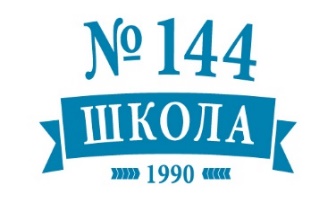 приложение 2ОБРАЗЕЦ Муниципальное автономное общеобразовательное учреждение «Средняя школа №144» (МАОУ СШ №144)660132, Россия, г. Красноярск, ул. 40 лет Победы, 24телефон/факс: 225-00-00, e-mail: school144_krsk@mail.ruwww.school144.my1.ru